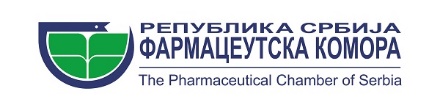 ОБРАЗАЦ КАНДИДАТУРЕ ЗА ЧЛАНОВЕ СКУПШТИНЕФАРМАЦЕУТСКЕ КОМОРЕ СРБИЈЕ(Образац ФКСИ-1/22)                                                     КАНДИДАТУРА        1. ЛИЧНА                                                                         2. ПРЕДЛОГ КАНДИДАТА       *Заокружити број испред понуђеног предлога у зависности од врсте кандидатуреСвојим потписом потврђујем да су измирене све обавезе према Комори закључно са чланарином за 2021. годину. Сагласан-а сам да се моји лични подаци садржани у овом обрасцу (име и презиме, година рођења и ИД број), као и биографија која се налази у прилогу,  јавно објаве на сајту Фармацеутске коморе Србије. Место и датум:                                                                                                        Потпис подносиоцаУз испуњени образац обавезно се доставља и:Писана изјава кандидата да прихвата кандидатуру, уколико кандидатура није лична       (Образац ФКСИ-2/22);Кратка биографија кандидата у ПДФ формату (максимално до 200 речи)НАПОМЕНА: Потврда о бирачком праву за кандидата, у којој је назначено име и презиме, датум рођења, ЈМБГ и ИД број издаје стручна служба са подручја Огранка којем припада кандидат, а након подношења кандидатуре и доставља Централној изборној комисији. (Образац ФКСИ-3/22);НАПОМЕНА:
Пријава и документација достављају се путем поште или лично на адресу Фармацеутска комора Србије, Централна избона комисија, Мутапова 25, 11000 Београд, с назнаком "Кандидатура за избор чланова Скупштине Фармацеутске коморе Србије“ или путем имејла izbori2022@farmkom.rs од 14.2.2022. године од 8:00 часова најкасније до 25.02.2022. до 24 часа. 1. ПОДАЦИ О ПРЕДЛАГАЧУ (УКОЛИКО КАНДИДАТУРА НИЈЕ ЛИЧНА)1. ПОДАЦИ О ПРЕДЛАГАЧУ (УКОЛИКО КАНДИДАТУРА НИЈЕ ЛИЧНА)Име и презимеГодина рођењаИД бројНазив и адреса здравствене установе/приватне праксеКонтакт телефонМејлПотпис2. ПОДАЦИ О КАНДИДАТУ2. ПОДАЦИ О КАНДИДАТУИме и презимеГодина рођењаЈМБГИД бројНазив и адреса здравствене установе/приватне праксе  Пребивалиште, адресаКонтакт телефонМејлПотпис